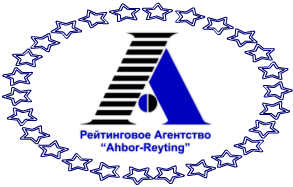 Акционерное Общество “КДБ БАНК УЗБЕКИСТАН”Кредитный рейтингОценкаПо национальной шкале “uzА+” Рейтинговое агентство ООО “Ahbor-Reyting” обновляет АО “КДБ Банк Узбекистан” кредитный рейтинг по национальной шкале на уровне “uzA+” и с прогнозом “Стабильный” по результатам рейтинга по итогам 2019 года.Рейтинг "uzA+" обозначает очень ВЫСОКИЙ уровень кредитоспособности банка, отражающий очень низкий уровень кредитного риска в его деятельности. Банк-обладатель рейтинга "uzA+" характеризируется очень высоким потенциалом для своевременного и полного выполнения своих финансовых обязательств перед кредиторами, депозиторами и инвесторами. Рейтинг АО “КДБ Банк Узбекистан” отражает сильные позиции банка на рынке, высокий уровень кредитоспособности на фоне низкого уровня кредитного риска, высокий уровень риск-менеджмента, высокую конкурентоспособность на рынке корпоративного обслуживания. Также, рейтинг учитывает особую роль банка, как крупный банк с участием иностранного капитала, в финансовом обеспечении корпоративного сектора в стратегических отраслях экономики страны. Основные факторы, влияющие на уровень рейтинга:Позитивные факторы:благоприятные перспективы роста;высокая деловая активность банка и интенсивное освоение основных сегментов рынка банковских услуг;поддержка акционеров; активное внедрение современных банковских информационных технологий и финансовых инструментов; хороший уровень достоверности и доступности информации для инвесторов и клиентов; приемлемый уровень показателей достаточности капитала; увеличение показателей рентабельности;увеличение показателей чистой процентной маржи и спрэда;отсутствие проблемных кредитов. Сдерживающие факторы:концентрация заемщиков и риски, связанные с ростом кредитования.ПоддержкаВ то время как крупные акционеры поддерживают банк по части повышения уровня капитализации в настоящем, РА “Ahbor-Reyting” полагает, что они будут располагать достаточными средствами для предоставления такой поддержки банку и в будущем.Прогноз по рейтингу Прогноз по рейтингу – “Стабильный” отражает ожидания РА ООО “Ahbor-Reyting” по дальнейшему укреплению позиций АО “КДБ Банк Узбекистан” на рынке, поддержанию хорошего качества активов и улучшению финансовых результатов деятельности. В перспективе, такие факторы как дальнейшее укрепление рыночных позиций, расширение коммерческой сети, а также рост капитализации и прибыльности банка будут способствовать дальнейшему укреплению рыночной позиции банка в секторе.Прогноз “Стабильный”Рейтинговое агентство ООО “Ahbor-Reyting” обновляет АО “КДБ Банк Узбекистан” кредитный рейтинг по национальной шкале на уровне “uzA+” и с прогнозом “Стабильный” по результатам рейтинга по итогам 2019 года.Рейтинг "uzA+" обозначает очень ВЫСОКИЙ уровень кредитоспособности банка, отражающий очень низкий уровень кредитного риска в его деятельности. Банк-обладатель рейтинга "uzA+" характеризируется очень высоким потенциалом для своевременного и полного выполнения своих финансовых обязательств перед кредиторами, депозиторами и инвесторами. Рейтинг АО “КДБ Банк Узбекистан” отражает сильные позиции банка на рынке, высокий уровень кредитоспособности на фоне низкого уровня кредитного риска, высокий уровень риск-менеджмента, высокую конкурентоспособность на рынке корпоративного обслуживания. Также, рейтинг учитывает особую роль банка, как крупный банк с участием иностранного капитала, в финансовом обеспечении корпоративного сектора в стратегических отраслях экономики страны. Основные факторы, влияющие на уровень рейтинга:Позитивные факторы:благоприятные перспективы роста;высокая деловая активность банка и интенсивное освоение основных сегментов рынка банковских услуг;поддержка акционеров; активное внедрение современных банковских информационных технологий и финансовых инструментов; хороший уровень достоверности и доступности информации для инвесторов и клиентов; приемлемый уровень показателей достаточности капитала; увеличение показателей рентабельности;увеличение показателей чистой процентной маржи и спрэда;отсутствие проблемных кредитов. Сдерживающие факторы:концентрация заемщиков и риски, связанные с ростом кредитования.ПоддержкаВ то время как крупные акционеры поддерживают банк по части повышения уровня капитализации в настоящем, РА “Ahbor-Reyting” полагает, что они будут располагать достаточными средствами для предоставления такой поддержки банку и в будущем.Прогноз по рейтингу Прогноз по рейтингу – “Стабильный” отражает ожидания РА ООО “Ahbor-Reyting” по дальнейшему укреплению позиций АО “КДБ Банк Узбекистан” на рынке, поддержанию хорошего качества активов и улучшению финансовых результатов деятельности. В перспективе, такие факторы как дальнейшее укрепление рыночных позиций, расширение коммерческой сети, а также рост капитализации и прибыльности банка будут способствовать дальнейшему укреплению рыночной позиции банка в секторе.Рейтинговое агентство ООО “Ahbor-Reyting” обновляет АО “КДБ Банк Узбекистан” кредитный рейтинг по национальной шкале на уровне “uzA+” и с прогнозом “Стабильный” по результатам рейтинга по итогам 2019 года.Рейтинг "uzA+" обозначает очень ВЫСОКИЙ уровень кредитоспособности банка, отражающий очень низкий уровень кредитного риска в его деятельности. Банк-обладатель рейтинга "uzA+" характеризируется очень высоким потенциалом для своевременного и полного выполнения своих финансовых обязательств перед кредиторами, депозиторами и инвесторами. Рейтинг АО “КДБ Банк Узбекистан” отражает сильные позиции банка на рынке, высокий уровень кредитоспособности на фоне низкого уровня кредитного риска, высокий уровень риск-менеджмента, высокую конкурентоспособность на рынке корпоративного обслуживания. Также, рейтинг учитывает особую роль банка, как крупный банк с участием иностранного капитала, в финансовом обеспечении корпоративного сектора в стратегических отраслях экономики страны. Основные факторы, влияющие на уровень рейтинга:Позитивные факторы:благоприятные перспективы роста;высокая деловая активность банка и интенсивное освоение основных сегментов рынка банковских услуг;поддержка акционеров; активное внедрение современных банковских информационных технологий и финансовых инструментов; хороший уровень достоверности и доступности информации для инвесторов и клиентов; приемлемый уровень показателей достаточности капитала; увеличение показателей рентабельности;увеличение показателей чистой процентной маржи и спрэда;отсутствие проблемных кредитов. Сдерживающие факторы:концентрация заемщиков и риски, связанные с ростом кредитования.ПоддержкаВ то время как крупные акционеры поддерживают банк по части повышения уровня капитализации в настоящем, РА “Ahbor-Reyting” полагает, что они будут располагать достаточными средствами для предоставления такой поддержки банку и в будущем.Прогноз по рейтингу Прогноз по рейтингу – “Стабильный” отражает ожидания РА ООО “Ahbor-Reyting” по дальнейшему укреплению позиций АО “КДБ Банк Узбекистан” на рынке, поддержанию хорошего качества активов и улучшению финансовых результатов деятельности. В перспективе, такие факторы как дальнейшее укрепление рыночных позиций, расширение коммерческой сети, а также рост капитализации и прибыльности банка будут способствовать дальнейшему укреплению рыночной позиции банка в секторе.Дата присвоения рейтингаДата присвоения рейтингаРейтинговое агентство ООО “Ahbor-Reyting” обновляет АО “КДБ Банк Узбекистан” кредитный рейтинг по национальной шкале на уровне “uzA+” и с прогнозом “Стабильный” по результатам рейтинга по итогам 2019 года.Рейтинг "uzA+" обозначает очень ВЫСОКИЙ уровень кредитоспособности банка, отражающий очень низкий уровень кредитного риска в его деятельности. Банк-обладатель рейтинга "uzA+" характеризируется очень высоким потенциалом для своевременного и полного выполнения своих финансовых обязательств перед кредиторами, депозиторами и инвесторами. Рейтинг АО “КДБ Банк Узбекистан” отражает сильные позиции банка на рынке, высокий уровень кредитоспособности на фоне низкого уровня кредитного риска, высокий уровень риск-менеджмента, высокую конкурентоспособность на рынке корпоративного обслуживания. Также, рейтинг учитывает особую роль банка, как крупный банк с участием иностранного капитала, в финансовом обеспечении корпоративного сектора в стратегических отраслях экономики страны. Основные факторы, влияющие на уровень рейтинга:Позитивные факторы:благоприятные перспективы роста;высокая деловая активность банка и интенсивное освоение основных сегментов рынка банковских услуг;поддержка акционеров; активное внедрение современных банковских информационных технологий и финансовых инструментов; хороший уровень достоверности и доступности информации для инвесторов и клиентов; приемлемый уровень показателей достаточности капитала; увеличение показателей рентабельности;увеличение показателей чистой процентной маржи и спрэда;отсутствие проблемных кредитов. Сдерживающие факторы:концентрация заемщиков и риски, связанные с ростом кредитования.ПоддержкаВ то время как крупные акционеры поддерживают банк по части повышения уровня капитализации в настоящем, РА “Ahbor-Reyting” полагает, что они будут располагать достаточными средствами для предоставления такой поддержки банку и в будущем.Прогноз по рейтингу Прогноз по рейтингу – “Стабильный” отражает ожидания РА ООО “Ahbor-Reyting” по дальнейшему укреплению позиций АО “КДБ Банк Узбекистан” на рынке, поддержанию хорошего качества активов и улучшению финансовых результатов деятельности. В перспективе, такие факторы как дальнейшее укрепление рыночных позиций, расширение коммерческой сети, а также рост капитализации и прибыльности банка будут способствовать дальнейшему укреплению рыночной позиции банка в секторе.Июль, 2020г.Рейтинговое агентство ООО “Ahbor-Reyting” обновляет АО “КДБ Банк Узбекистан” кредитный рейтинг по национальной шкале на уровне “uzA+” и с прогнозом “Стабильный” по результатам рейтинга по итогам 2019 года.Рейтинг "uzA+" обозначает очень ВЫСОКИЙ уровень кредитоспособности банка, отражающий очень низкий уровень кредитного риска в его деятельности. Банк-обладатель рейтинга "uzA+" характеризируется очень высоким потенциалом для своевременного и полного выполнения своих финансовых обязательств перед кредиторами, депозиторами и инвесторами. Рейтинг АО “КДБ Банк Узбекистан” отражает сильные позиции банка на рынке, высокий уровень кредитоспособности на фоне низкого уровня кредитного риска, высокий уровень риск-менеджмента, высокую конкурентоспособность на рынке корпоративного обслуживания. Также, рейтинг учитывает особую роль банка, как крупный банк с участием иностранного капитала, в финансовом обеспечении корпоративного сектора в стратегических отраслях экономики страны. Основные факторы, влияющие на уровень рейтинга:Позитивные факторы:благоприятные перспективы роста;высокая деловая активность банка и интенсивное освоение основных сегментов рынка банковских услуг;поддержка акционеров; активное внедрение современных банковских информационных технологий и финансовых инструментов; хороший уровень достоверности и доступности информации для инвесторов и клиентов; приемлемый уровень показателей достаточности капитала; увеличение показателей рентабельности;увеличение показателей чистой процентной маржи и спрэда;отсутствие проблемных кредитов. Сдерживающие факторы:концентрация заемщиков и риски, связанные с ростом кредитования.ПоддержкаВ то время как крупные акционеры поддерживают банк по части повышения уровня капитализации в настоящем, РА “Ahbor-Reyting” полагает, что они будут располагать достаточными средствами для предоставления такой поддержки банку и в будущем.Прогноз по рейтингу Прогноз по рейтингу – “Стабильный” отражает ожидания РА ООО “Ahbor-Reyting” по дальнейшему укреплению позиций АО “КДБ Банк Узбекистан” на рынке, поддержанию хорошего качества активов и улучшению финансовых результатов деятельности. В перспективе, такие факторы как дальнейшее укрепление рыночных позиций, расширение коммерческой сети, а также рост капитализации и прибыльности банка будут способствовать дальнейшему укреплению рыночной позиции банка в секторе.Рейтинговое агентство ООО “Ahbor-Reyting” обновляет АО “КДБ Банк Узбекистан” кредитный рейтинг по национальной шкале на уровне “uzA+” и с прогнозом “Стабильный” по результатам рейтинга по итогам 2019 года.Рейтинг "uzA+" обозначает очень ВЫСОКИЙ уровень кредитоспособности банка, отражающий очень низкий уровень кредитного риска в его деятельности. Банк-обладатель рейтинга "uzA+" характеризируется очень высоким потенциалом для своевременного и полного выполнения своих финансовых обязательств перед кредиторами, депозиторами и инвесторами. Рейтинг АО “КДБ Банк Узбекистан” отражает сильные позиции банка на рынке, высокий уровень кредитоспособности на фоне низкого уровня кредитного риска, высокий уровень риск-менеджмента, высокую конкурентоспособность на рынке корпоративного обслуживания. Также, рейтинг учитывает особую роль банка, как крупный банк с участием иностранного капитала, в финансовом обеспечении корпоративного сектора в стратегических отраслях экономики страны. Основные факторы, влияющие на уровень рейтинга:Позитивные факторы:благоприятные перспективы роста;высокая деловая активность банка и интенсивное освоение основных сегментов рынка банковских услуг;поддержка акционеров; активное внедрение современных банковских информационных технологий и финансовых инструментов; хороший уровень достоверности и доступности информации для инвесторов и клиентов; приемлемый уровень показателей достаточности капитала; увеличение показателей рентабельности;увеличение показателей чистой процентной маржи и спрэда;отсутствие проблемных кредитов. Сдерживающие факторы:концентрация заемщиков и риски, связанные с ростом кредитования.ПоддержкаВ то время как крупные акционеры поддерживают банк по части повышения уровня капитализации в настоящем, РА “Ahbor-Reyting” полагает, что они будут располагать достаточными средствами для предоставления такой поддержки банку и в будущем.Прогноз по рейтингу Прогноз по рейтингу – “Стабильный” отражает ожидания РА ООО “Ahbor-Reyting” по дальнейшему укреплению позиций АО “КДБ Банк Узбекистан” на рынке, поддержанию хорошего качества активов и улучшению финансовых результатов деятельности. В перспективе, такие факторы как дальнейшее укрепление рыночных позиций, расширение коммерческой сети, а также рост капитализации и прибыльности банка будут способствовать дальнейшему укреплению рыночной позиции банка в секторе.История подтверждения рейтингаИстория подтверждения рейтингаРейтинговое агентство ООО “Ahbor-Reyting” обновляет АО “КДБ Банк Узбекистан” кредитный рейтинг по национальной шкале на уровне “uzA+” и с прогнозом “Стабильный” по результатам рейтинга по итогам 2019 года.Рейтинг "uzA+" обозначает очень ВЫСОКИЙ уровень кредитоспособности банка, отражающий очень низкий уровень кредитного риска в его деятельности. Банк-обладатель рейтинга "uzA+" характеризируется очень высоким потенциалом для своевременного и полного выполнения своих финансовых обязательств перед кредиторами, депозиторами и инвесторами. Рейтинг АО “КДБ Банк Узбекистан” отражает сильные позиции банка на рынке, высокий уровень кредитоспособности на фоне низкого уровня кредитного риска, высокий уровень риск-менеджмента, высокую конкурентоспособность на рынке корпоративного обслуживания. Также, рейтинг учитывает особую роль банка, как крупный банк с участием иностранного капитала, в финансовом обеспечении корпоративного сектора в стратегических отраслях экономики страны. Основные факторы, влияющие на уровень рейтинга:Позитивные факторы:благоприятные перспективы роста;высокая деловая активность банка и интенсивное освоение основных сегментов рынка банковских услуг;поддержка акционеров; активное внедрение современных банковских информационных технологий и финансовых инструментов; хороший уровень достоверности и доступности информации для инвесторов и клиентов; приемлемый уровень показателей достаточности капитала; увеличение показателей рентабельности;увеличение показателей чистой процентной маржи и спрэда;отсутствие проблемных кредитов. Сдерживающие факторы:концентрация заемщиков и риски, связанные с ростом кредитования.ПоддержкаВ то время как крупные акционеры поддерживают банк по части повышения уровня капитализации в настоящем, РА “Ahbor-Reyting” полагает, что они будут располагать достаточными средствами для предоставления такой поддержки банку и в будущем.Прогноз по рейтингу Прогноз по рейтингу – “Стабильный” отражает ожидания РА ООО “Ahbor-Reyting” по дальнейшему укреплению позиций АО “КДБ Банк Узбекистан” на рынке, поддержанию хорошего качества активов и улучшению финансовых результатов деятельности. В перспективе, такие факторы как дальнейшее укрепление рыночных позиций, расширение коммерческой сети, а также рост капитализации и прибыльности банка будут способствовать дальнейшему укреплению рыночной позиции банка в секторе.Рейтинговое агентство ООО “Ahbor-Reyting” обновляет АО “КДБ Банк Узбекистан” кредитный рейтинг по национальной шкале на уровне “uzA+” и с прогнозом “Стабильный” по результатам рейтинга по итогам 2019 года.Рейтинг "uzA+" обозначает очень ВЫСОКИЙ уровень кредитоспособности банка, отражающий очень низкий уровень кредитного риска в его деятельности. Банк-обладатель рейтинга "uzA+" характеризируется очень высоким потенциалом для своевременного и полного выполнения своих финансовых обязательств перед кредиторами, депозиторами и инвесторами. Рейтинг АО “КДБ Банк Узбекистан” отражает сильные позиции банка на рынке, высокий уровень кредитоспособности на фоне низкого уровня кредитного риска, высокий уровень риск-менеджмента, высокую конкурентоспособность на рынке корпоративного обслуживания. Также, рейтинг учитывает особую роль банка, как крупный банк с участием иностранного капитала, в финансовом обеспечении корпоративного сектора в стратегических отраслях экономики страны. Основные факторы, влияющие на уровень рейтинга:Позитивные факторы:благоприятные перспективы роста;высокая деловая активность банка и интенсивное освоение основных сегментов рынка банковских услуг;поддержка акционеров; активное внедрение современных банковских информационных технологий и финансовых инструментов; хороший уровень достоверности и доступности информации для инвесторов и клиентов; приемлемый уровень показателей достаточности капитала; увеличение показателей рентабельности;увеличение показателей чистой процентной маржи и спрэда;отсутствие проблемных кредитов. Сдерживающие факторы:концентрация заемщиков и риски, связанные с ростом кредитования.ПоддержкаВ то время как крупные акционеры поддерживают банк по части повышения уровня капитализации в настоящем, РА “Ahbor-Reyting” полагает, что они будут располагать достаточными средствами для предоставления такой поддержки банку и в будущем.Прогноз по рейтингу Прогноз по рейтингу – “Стабильный” отражает ожидания РА ООО “Ahbor-Reyting” по дальнейшему укреплению позиций АО “КДБ Банк Узбекистан” на рынке, поддержанию хорошего качества активов и улучшению финансовых результатов деятельности. В перспективе, такие факторы как дальнейшее укрепление рыночных позиций, расширение коммерческой сети, а также рост капитализации и прибыльности банка будут способствовать дальнейшему укреплению рыночной позиции банка в секторе.Рейтинговое агентство ООО “Ahbor-Reyting” обновляет АО “КДБ Банк Узбекистан” кредитный рейтинг по национальной шкале на уровне “uzA+” и с прогнозом “Стабильный” по результатам рейтинга по итогам 2019 года.Рейтинг "uzA+" обозначает очень ВЫСОКИЙ уровень кредитоспособности банка, отражающий очень низкий уровень кредитного риска в его деятельности. Банк-обладатель рейтинга "uzA+" характеризируется очень высоким потенциалом для своевременного и полного выполнения своих финансовых обязательств перед кредиторами, депозиторами и инвесторами. Рейтинг АО “КДБ Банк Узбекистан” отражает сильные позиции банка на рынке, высокий уровень кредитоспособности на фоне низкого уровня кредитного риска, высокий уровень риск-менеджмента, высокую конкурентоспособность на рынке корпоративного обслуживания. Также, рейтинг учитывает особую роль банка, как крупный банк с участием иностранного капитала, в финансовом обеспечении корпоративного сектора в стратегических отраслях экономики страны. Основные факторы, влияющие на уровень рейтинга:Позитивные факторы:благоприятные перспективы роста;высокая деловая активность банка и интенсивное освоение основных сегментов рынка банковских услуг;поддержка акционеров; активное внедрение современных банковских информационных технологий и финансовых инструментов; хороший уровень достоверности и доступности информации для инвесторов и клиентов; приемлемый уровень показателей достаточности капитала; увеличение показателей рентабельности;увеличение показателей чистой процентной маржи и спрэда;отсутствие проблемных кредитов. Сдерживающие факторы:концентрация заемщиков и риски, связанные с ростом кредитования.ПоддержкаВ то время как крупные акционеры поддерживают банк по части повышения уровня капитализации в настоящем, РА “Ahbor-Reyting” полагает, что они будут располагать достаточными средствами для предоставления такой поддержки банку и в будущем.Прогноз по рейтингу Прогноз по рейтингу – “Стабильный” отражает ожидания РА ООО “Ahbor-Reyting” по дальнейшему укреплению позиций АО “КДБ Банк Узбекистан” на рынке, поддержанию хорошего качества активов и улучшению финансовых результатов деятельности. В перспективе, такие факторы как дальнейшее укрепление рыночных позиций, расширение коммерческой сети, а также рост капитализации и прибыльности банка будут способствовать дальнейшему укреплению рыночной позиции банка в секторе.Рейтинговое агентство ООО “Ahbor-Reyting” обновляет АО “КДБ Банк Узбекистан” кредитный рейтинг по национальной шкале на уровне “uzA+” и с прогнозом “Стабильный” по результатам рейтинга по итогам 2019 года.Рейтинг "uzA+" обозначает очень ВЫСОКИЙ уровень кредитоспособности банка, отражающий очень низкий уровень кредитного риска в его деятельности. Банк-обладатель рейтинга "uzA+" характеризируется очень высоким потенциалом для своевременного и полного выполнения своих финансовых обязательств перед кредиторами, депозиторами и инвесторами. Рейтинг АО “КДБ Банк Узбекистан” отражает сильные позиции банка на рынке, высокий уровень кредитоспособности на фоне низкого уровня кредитного риска, высокий уровень риск-менеджмента, высокую конкурентоспособность на рынке корпоративного обслуживания. Также, рейтинг учитывает особую роль банка, как крупный банк с участием иностранного капитала, в финансовом обеспечении корпоративного сектора в стратегических отраслях экономики страны. Основные факторы, влияющие на уровень рейтинга:Позитивные факторы:благоприятные перспективы роста;высокая деловая активность банка и интенсивное освоение основных сегментов рынка банковских услуг;поддержка акционеров; активное внедрение современных банковских информационных технологий и финансовых инструментов; хороший уровень достоверности и доступности информации для инвесторов и клиентов; приемлемый уровень показателей достаточности капитала; увеличение показателей рентабельности;увеличение показателей чистой процентной маржи и спрэда;отсутствие проблемных кредитов. Сдерживающие факторы:концентрация заемщиков и риски, связанные с ростом кредитования.ПоддержкаВ то время как крупные акционеры поддерживают банк по части повышения уровня капитализации в настоящем, РА “Ahbor-Reyting” полагает, что они будут располагать достаточными средствами для предоставления такой поддержки банку и в будущем.Прогноз по рейтингу Прогноз по рейтингу – “Стабильный” отражает ожидания РА ООО “Ahbor-Reyting” по дальнейшему укреплению позиций АО “КДБ Банк Узбекистан” на рынке, поддержанию хорошего качества активов и улучшению финансовых результатов деятельности. В перспективе, такие факторы как дальнейшее укрепление рыночных позиций, расширение коммерческой сети, а также рост капитализации и прибыльности банка будут способствовать дальнейшему укреплению рыночной позиции банка в секторе.Рейтинговое агентство ООО “Ahbor-Reyting” обновляет АО “КДБ Банк Узбекистан” кредитный рейтинг по национальной шкале на уровне “uzA+” и с прогнозом “Стабильный” по результатам рейтинга по итогам 2019 года.Рейтинг "uzA+" обозначает очень ВЫСОКИЙ уровень кредитоспособности банка, отражающий очень низкий уровень кредитного риска в его деятельности. Банк-обладатель рейтинга "uzA+" характеризируется очень высоким потенциалом для своевременного и полного выполнения своих финансовых обязательств перед кредиторами, депозиторами и инвесторами. Рейтинг АО “КДБ Банк Узбекистан” отражает сильные позиции банка на рынке, высокий уровень кредитоспособности на фоне низкого уровня кредитного риска, высокий уровень риск-менеджмента, высокую конкурентоспособность на рынке корпоративного обслуживания. Также, рейтинг учитывает особую роль банка, как крупный банк с участием иностранного капитала, в финансовом обеспечении корпоративного сектора в стратегических отраслях экономики страны. Основные факторы, влияющие на уровень рейтинга:Позитивные факторы:благоприятные перспективы роста;высокая деловая активность банка и интенсивное освоение основных сегментов рынка банковских услуг;поддержка акционеров; активное внедрение современных банковских информационных технологий и финансовых инструментов; хороший уровень достоверности и доступности информации для инвесторов и клиентов; приемлемый уровень показателей достаточности капитала; увеличение показателей рентабельности;увеличение показателей чистой процентной маржи и спрэда;отсутствие проблемных кредитов. Сдерживающие факторы:концентрация заемщиков и риски, связанные с ростом кредитования.ПоддержкаВ то время как крупные акционеры поддерживают банк по части повышения уровня капитализации в настоящем, РА “Ahbor-Reyting” полагает, что они будут располагать достаточными средствами для предоставления такой поддержки банку и в будущем.Прогноз по рейтингу Прогноз по рейтингу – “Стабильный” отражает ожидания РА ООО “Ahbor-Reyting” по дальнейшему укреплению позиций АО “КДБ Банк Узбекистан” на рынке, поддержанию хорошего качества активов и улучшению финансовых результатов деятельности. В перспективе, такие факторы как дальнейшее укрепление рыночных позиций, расширение коммерческой сети, а также рост капитализации и прибыльности банка будут способствовать дальнейшему укреплению рыночной позиции банка в секторе.Рейтинговое агентство ООО “Ahbor-Reyting” обновляет АО “КДБ Банк Узбекистан” кредитный рейтинг по национальной шкале на уровне “uzA+” и с прогнозом “Стабильный” по результатам рейтинга по итогам 2019 года.Рейтинг "uzA+" обозначает очень ВЫСОКИЙ уровень кредитоспособности банка, отражающий очень низкий уровень кредитного риска в его деятельности. Банк-обладатель рейтинга "uzA+" характеризируется очень высоким потенциалом для своевременного и полного выполнения своих финансовых обязательств перед кредиторами, депозиторами и инвесторами. Рейтинг АО “КДБ Банк Узбекистан” отражает сильные позиции банка на рынке, высокий уровень кредитоспособности на фоне низкого уровня кредитного риска, высокий уровень риск-менеджмента, высокую конкурентоспособность на рынке корпоративного обслуживания. Также, рейтинг учитывает особую роль банка, как крупный банк с участием иностранного капитала, в финансовом обеспечении корпоративного сектора в стратегических отраслях экономики страны. Основные факторы, влияющие на уровень рейтинга:Позитивные факторы:благоприятные перспективы роста;высокая деловая активность банка и интенсивное освоение основных сегментов рынка банковских услуг;поддержка акционеров; активное внедрение современных банковских информационных технологий и финансовых инструментов; хороший уровень достоверности и доступности информации для инвесторов и клиентов; приемлемый уровень показателей достаточности капитала; увеличение показателей рентабельности;увеличение показателей чистой процентной маржи и спрэда;отсутствие проблемных кредитов. Сдерживающие факторы:концентрация заемщиков и риски, связанные с ростом кредитования.ПоддержкаВ то время как крупные акционеры поддерживают банк по части повышения уровня капитализации в настоящем, РА “Ahbor-Reyting” полагает, что они будут располагать достаточными средствами для предоставления такой поддержки банку и в будущем.Прогноз по рейтингу Прогноз по рейтингу – “Стабильный” отражает ожидания РА ООО “Ahbor-Reyting” по дальнейшему укреплению позиций АО “КДБ Банк Узбекистан” на рынке, поддержанию хорошего качества активов и улучшению финансовых результатов деятельности. В перспективе, такие факторы как дальнейшее укрепление рыночных позиций, расширение коммерческой сети, а также рост капитализации и прибыльности банка будут способствовать дальнейшему укреплению рыночной позиции банка в секторе.Рейтинговое агентство ООО “Ahbor-Reyting” обновляет АО “КДБ Банк Узбекистан” кредитный рейтинг по национальной шкале на уровне “uzA+” и с прогнозом “Стабильный” по результатам рейтинга по итогам 2019 года.Рейтинг "uzA+" обозначает очень ВЫСОКИЙ уровень кредитоспособности банка, отражающий очень низкий уровень кредитного риска в его деятельности. Банк-обладатель рейтинга "uzA+" характеризируется очень высоким потенциалом для своевременного и полного выполнения своих финансовых обязательств перед кредиторами, депозиторами и инвесторами. Рейтинг АО “КДБ Банк Узбекистан” отражает сильные позиции банка на рынке, высокий уровень кредитоспособности на фоне низкого уровня кредитного риска, высокий уровень риск-менеджмента, высокую конкурентоспособность на рынке корпоративного обслуживания. Также, рейтинг учитывает особую роль банка, как крупный банк с участием иностранного капитала, в финансовом обеспечении корпоративного сектора в стратегических отраслях экономики страны. Основные факторы, влияющие на уровень рейтинга:Позитивные факторы:благоприятные перспективы роста;высокая деловая активность банка и интенсивное освоение основных сегментов рынка банковских услуг;поддержка акционеров; активное внедрение современных банковских информационных технологий и финансовых инструментов; хороший уровень достоверности и доступности информации для инвесторов и клиентов; приемлемый уровень показателей достаточности капитала; увеличение показателей рентабельности;увеличение показателей чистой процентной маржи и спрэда;отсутствие проблемных кредитов. Сдерживающие факторы:концентрация заемщиков и риски, связанные с ростом кредитования.ПоддержкаВ то время как крупные акционеры поддерживают банк по части повышения уровня капитализации в настоящем, РА “Ahbor-Reyting” полагает, что они будут располагать достаточными средствами для предоставления такой поддержки банку и в будущем.Прогноз по рейтингу Прогноз по рейтингу – “Стабильный” отражает ожидания РА ООО “Ahbor-Reyting” по дальнейшему укреплению позиций АО “КДБ Банк Узбекистан” на рынке, поддержанию хорошего качества активов и улучшению финансовых результатов деятельности. В перспективе, такие факторы как дальнейшее укрепление рыночных позиций, расширение коммерческой сети, а также рост капитализации и прибыльности банка будут способствовать дальнейшему укреплению рыночной позиции банка в секторе.Рейтинговое агентство ООО “Ahbor-Reyting” обновляет АО “КДБ Банк Узбекистан” кредитный рейтинг по национальной шкале на уровне “uzA+” и с прогнозом “Стабильный” по результатам рейтинга по итогам 2019 года.Рейтинг "uzA+" обозначает очень ВЫСОКИЙ уровень кредитоспособности банка, отражающий очень низкий уровень кредитного риска в его деятельности. Банк-обладатель рейтинга "uzA+" характеризируется очень высоким потенциалом для своевременного и полного выполнения своих финансовых обязательств перед кредиторами, депозиторами и инвесторами. Рейтинг АО “КДБ Банк Узбекистан” отражает сильные позиции банка на рынке, высокий уровень кредитоспособности на фоне низкого уровня кредитного риска, высокий уровень риск-менеджмента, высокую конкурентоспособность на рынке корпоративного обслуживания. Также, рейтинг учитывает особую роль банка, как крупный банк с участием иностранного капитала, в финансовом обеспечении корпоративного сектора в стратегических отраслях экономики страны. Основные факторы, влияющие на уровень рейтинга:Позитивные факторы:благоприятные перспективы роста;высокая деловая активность банка и интенсивное освоение основных сегментов рынка банковских услуг;поддержка акционеров; активное внедрение современных банковских информационных технологий и финансовых инструментов; хороший уровень достоверности и доступности информации для инвесторов и клиентов; приемлемый уровень показателей достаточности капитала; увеличение показателей рентабельности;увеличение показателей чистой процентной маржи и спрэда;отсутствие проблемных кредитов. Сдерживающие факторы:концентрация заемщиков и риски, связанные с ростом кредитования.ПоддержкаВ то время как крупные акционеры поддерживают банк по части повышения уровня капитализации в настоящем, РА “Ahbor-Reyting” полагает, что они будут располагать достаточными средствами для предоставления такой поддержки банку и в будущем.Прогноз по рейтингу Прогноз по рейтингу – “Стабильный” отражает ожидания РА ООО “Ahbor-Reyting” по дальнейшему укреплению позиций АО “КДБ Банк Узбекистан” на рынке, поддержанию хорошего качества активов и улучшению финансовых результатов деятельности. В перспективе, такие факторы как дальнейшее укрепление рыночных позиций, расширение коммерческой сети, а также рост капитализации и прибыльности банка будут способствовать дальнейшему укреплению рыночной позиции банка в секторе.Рейтинговое агентство ООО “Ahbor-Reyting” обновляет АО “КДБ Банк Узбекистан” кредитный рейтинг по национальной шкале на уровне “uzA+” и с прогнозом “Стабильный” по результатам рейтинга по итогам 2019 года.Рейтинг "uzA+" обозначает очень ВЫСОКИЙ уровень кредитоспособности банка, отражающий очень низкий уровень кредитного риска в его деятельности. Банк-обладатель рейтинга "uzA+" характеризируется очень высоким потенциалом для своевременного и полного выполнения своих финансовых обязательств перед кредиторами, депозиторами и инвесторами. Рейтинг АО “КДБ Банк Узбекистан” отражает сильные позиции банка на рынке, высокий уровень кредитоспособности на фоне низкого уровня кредитного риска, высокий уровень риск-менеджмента, высокую конкурентоспособность на рынке корпоративного обслуживания. Также, рейтинг учитывает особую роль банка, как крупный банк с участием иностранного капитала, в финансовом обеспечении корпоративного сектора в стратегических отраслях экономики страны. Основные факторы, влияющие на уровень рейтинга:Позитивные факторы:благоприятные перспективы роста;высокая деловая активность банка и интенсивное освоение основных сегментов рынка банковских услуг;поддержка акционеров; активное внедрение современных банковских информационных технологий и финансовых инструментов; хороший уровень достоверности и доступности информации для инвесторов и клиентов; приемлемый уровень показателей достаточности капитала; увеличение показателей рентабельности;увеличение показателей чистой процентной маржи и спрэда;отсутствие проблемных кредитов. Сдерживающие факторы:концентрация заемщиков и риски, связанные с ростом кредитования.ПоддержкаВ то время как крупные акционеры поддерживают банк по части повышения уровня капитализации в настоящем, РА “Ahbor-Reyting” полагает, что они будут располагать достаточными средствами для предоставления такой поддержки банку и в будущем.Прогноз по рейтингу Прогноз по рейтингу – “Стабильный” отражает ожидания РА ООО “Ahbor-Reyting” по дальнейшему укреплению позиций АО “КДБ Банк Узбекистан” на рынке, поддержанию хорошего качества активов и улучшению финансовых результатов деятельности. В перспективе, такие факторы как дальнейшее укрепление рыночных позиций, расширение коммерческой сети, а также рост капитализации и прибыльности банка будут способствовать дальнейшему укреплению рыночной позиции банка в секторе.Рейтинговое агентство ООО “Ahbor-Reyting” обновляет АО “КДБ Банк Узбекистан” кредитный рейтинг по национальной шкале на уровне “uzA+” и с прогнозом “Стабильный” по результатам рейтинга по итогам 2019 года.Рейтинг "uzA+" обозначает очень ВЫСОКИЙ уровень кредитоспособности банка, отражающий очень низкий уровень кредитного риска в его деятельности. Банк-обладатель рейтинга "uzA+" характеризируется очень высоким потенциалом для своевременного и полного выполнения своих финансовых обязательств перед кредиторами, депозиторами и инвесторами. Рейтинг АО “КДБ Банк Узбекистан” отражает сильные позиции банка на рынке, высокий уровень кредитоспособности на фоне низкого уровня кредитного риска, высокий уровень риск-менеджмента, высокую конкурентоспособность на рынке корпоративного обслуживания. Также, рейтинг учитывает особую роль банка, как крупный банк с участием иностранного капитала, в финансовом обеспечении корпоративного сектора в стратегических отраслях экономики страны. Основные факторы, влияющие на уровень рейтинга:Позитивные факторы:благоприятные перспективы роста;высокая деловая активность банка и интенсивное освоение основных сегментов рынка банковских услуг;поддержка акционеров; активное внедрение современных банковских информационных технологий и финансовых инструментов; хороший уровень достоверности и доступности информации для инвесторов и клиентов; приемлемый уровень показателей достаточности капитала; увеличение показателей рентабельности;увеличение показателей чистой процентной маржи и спрэда;отсутствие проблемных кредитов. Сдерживающие факторы:концентрация заемщиков и риски, связанные с ростом кредитования.ПоддержкаВ то время как крупные акционеры поддерживают банк по части повышения уровня капитализации в настоящем, РА “Ahbor-Reyting” полагает, что они будут располагать достаточными средствами для предоставления такой поддержки банку и в будущем.Прогноз по рейтингу Прогноз по рейтингу – “Стабильный” отражает ожидания РА ООО “Ahbor-Reyting” по дальнейшему укреплению позиций АО “КДБ Банк Узбекистан” на рынке, поддержанию хорошего качества активов и улучшению финансовых результатов деятельности. В перспективе, такие факторы как дальнейшее укрепление рыночных позиций, расширение коммерческой сети, а также рост капитализации и прибыльности банка будут способствовать дальнейшему укреплению рыночной позиции банка в секторе.Рейтинговое агентство ООО “Ahbor-Reyting” обновляет АО “КДБ Банк Узбекистан” кредитный рейтинг по национальной шкале на уровне “uzA+” и с прогнозом “Стабильный” по результатам рейтинга по итогам 2019 года.Рейтинг "uzA+" обозначает очень ВЫСОКИЙ уровень кредитоспособности банка, отражающий очень низкий уровень кредитного риска в его деятельности. Банк-обладатель рейтинга "uzA+" характеризируется очень высоким потенциалом для своевременного и полного выполнения своих финансовых обязательств перед кредиторами, депозиторами и инвесторами. Рейтинг АО “КДБ Банк Узбекистан” отражает сильные позиции банка на рынке, высокий уровень кредитоспособности на фоне низкого уровня кредитного риска, высокий уровень риск-менеджмента, высокую конкурентоспособность на рынке корпоративного обслуживания. Также, рейтинг учитывает особую роль банка, как крупный банк с участием иностранного капитала, в финансовом обеспечении корпоративного сектора в стратегических отраслях экономики страны. Основные факторы, влияющие на уровень рейтинга:Позитивные факторы:благоприятные перспективы роста;высокая деловая активность банка и интенсивное освоение основных сегментов рынка банковских услуг;поддержка акционеров; активное внедрение современных банковских информационных технологий и финансовых инструментов; хороший уровень достоверности и доступности информации для инвесторов и клиентов; приемлемый уровень показателей достаточности капитала; увеличение показателей рентабельности;увеличение показателей чистой процентной маржи и спрэда;отсутствие проблемных кредитов. Сдерживающие факторы:концентрация заемщиков и риски, связанные с ростом кредитования.ПоддержкаВ то время как крупные акционеры поддерживают банк по части повышения уровня капитализации в настоящем, РА “Ahbor-Reyting” полагает, что они будут располагать достаточными средствами для предоставления такой поддержки банку и в будущем.Прогноз по рейтингу Прогноз по рейтингу – “Стабильный” отражает ожидания РА ООО “Ahbor-Reyting” по дальнейшему укреплению позиций АО “КДБ Банк Узбекистан” на рынке, поддержанию хорошего качества активов и улучшению финансовых результатов деятельности. В перспективе, такие факторы как дальнейшее укрепление рыночных позиций, расширение коммерческой сети, а также рост капитализации и прибыльности банка будут способствовать дальнейшему укреплению рыночной позиции банка в секторе.Рейтинговое агентство ООО “Ahbor-Reyting” обновляет АО “КДБ Банк Узбекистан” кредитный рейтинг по национальной шкале на уровне “uzA+” и с прогнозом “Стабильный” по результатам рейтинга по итогам 2019 года.Рейтинг "uzA+" обозначает очень ВЫСОКИЙ уровень кредитоспособности банка, отражающий очень низкий уровень кредитного риска в его деятельности. Банк-обладатель рейтинга "uzA+" характеризируется очень высоким потенциалом для своевременного и полного выполнения своих финансовых обязательств перед кредиторами, депозиторами и инвесторами. Рейтинг АО “КДБ Банк Узбекистан” отражает сильные позиции банка на рынке, высокий уровень кредитоспособности на фоне низкого уровня кредитного риска, высокий уровень риск-менеджмента, высокую конкурентоспособность на рынке корпоративного обслуживания. Также, рейтинг учитывает особую роль банка, как крупный банк с участием иностранного капитала, в финансовом обеспечении корпоративного сектора в стратегических отраслях экономики страны. Основные факторы, влияющие на уровень рейтинга:Позитивные факторы:благоприятные перспективы роста;высокая деловая активность банка и интенсивное освоение основных сегментов рынка банковских услуг;поддержка акционеров; активное внедрение современных банковских информационных технологий и финансовых инструментов; хороший уровень достоверности и доступности информации для инвесторов и клиентов; приемлемый уровень показателей достаточности капитала; увеличение показателей рентабельности;увеличение показателей чистой процентной маржи и спрэда;отсутствие проблемных кредитов. Сдерживающие факторы:концентрация заемщиков и риски, связанные с ростом кредитования.ПоддержкаВ то время как крупные акционеры поддерживают банк по части повышения уровня капитализации в настоящем, РА “Ahbor-Reyting” полагает, что они будут располагать достаточными средствами для предоставления такой поддержки банку и в будущем.Прогноз по рейтингу Прогноз по рейтингу – “Стабильный” отражает ожидания РА ООО “Ahbor-Reyting” по дальнейшему укреплению позиций АО “КДБ Банк Узбекистан” на рынке, поддержанию хорошего качества активов и улучшению финансовых результатов деятельности. В перспективе, такие факторы как дальнейшее укрепление рыночных позиций, расширение коммерческой сети, а также рост капитализации и прибыльности банка будут способствовать дальнейшему укреплению рыночной позиции банка в секторе.Рейтинговое агентство ООО “Ahbor-Reyting” обновляет АО “КДБ Банк Узбекистан” кредитный рейтинг по национальной шкале на уровне “uzA+” и с прогнозом “Стабильный” по результатам рейтинга по итогам 2019 года.Рейтинг "uzA+" обозначает очень ВЫСОКИЙ уровень кредитоспособности банка, отражающий очень низкий уровень кредитного риска в его деятельности. Банк-обладатель рейтинга "uzA+" характеризируется очень высоким потенциалом для своевременного и полного выполнения своих финансовых обязательств перед кредиторами, депозиторами и инвесторами. Рейтинг АО “КДБ Банк Узбекистан” отражает сильные позиции банка на рынке, высокий уровень кредитоспособности на фоне низкого уровня кредитного риска, высокий уровень риск-менеджмента, высокую конкурентоспособность на рынке корпоративного обслуживания. Также, рейтинг учитывает особую роль банка, как крупный банк с участием иностранного капитала, в финансовом обеспечении корпоративного сектора в стратегических отраслях экономики страны. Основные факторы, влияющие на уровень рейтинга:Позитивные факторы:благоприятные перспективы роста;высокая деловая активность банка и интенсивное освоение основных сегментов рынка банковских услуг;поддержка акционеров; активное внедрение современных банковских информационных технологий и финансовых инструментов; хороший уровень достоверности и доступности информации для инвесторов и клиентов; приемлемый уровень показателей достаточности капитала; увеличение показателей рентабельности;увеличение показателей чистой процентной маржи и спрэда;отсутствие проблемных кредитов. Сдерживающие факторы:концентрация заемщиков и риски, связанные с ростом кредитования.ПоддержкаВ то время как крупные акционеры поддерживают банк по части повышения уровня капитализации в настоящем, РА “Ahbor-Reyting” полагает, что они будут располагать достаточными средствами для предоставления такой поддержки банку и в будущем.Прогноз по рейтингу Прогноз по рейтингу – “Стабильный” отражает ожидания РА ООО “Ahbor-Reyting” по дальнейшему укреплению позиций АО “КДБ Банк Узбекистан” на рынке, поддержанию хорошего качества активов и улучшению финансовых результатов деятельности. В перспективе, такие факторы как дальнейшее укрепление рыночных позиций, расширение коммерческой сети, а также рост капитализации и прибыльности банка будут способствовать дальнейшему укреплению рыночной позиции банка в секторе.Рейтинговое агентство ООО “Ahbor-Reyting” обновляет АО “КДБ Банк Узбекистан” кредитный рейтинг по национальной шкале на уровне “uzA+” и с прогнозом “Стабильный” по результатам рейтинга по итогам 2019 года.Рейтинг "uzA+" обозначает очень ВЫСОКИЙ уровень кредитоспособности банка, отражающий очень низкий уровень кредитного риска в его деятельности. Банк-обладатель рейтинга "uzA+" характеризируется очень высоким потенциалом для своевременного и полного выполнения своих финансовых обязательств перед кредиторами, депозиторами и инвесторами. Рейтинг АО “КДБ Банк Узбекистан” отражает сильные позиции банка на рынке, высокий уровень кредитоспособности на фоне низкого уровня кредитного риска, высокий уровень риск-менеджмента, высокую конкурентоспособность на рынке корпоративного обслуживания. Также, рейтинг учитывает особую роль банка, как крупный банк с участием иностранного капитала, в финансовом обеспечении корпоративного сектора в стратегических отраслях экономики страны. Основные факторы, влияющие на уровень рейтинга:Позитивные факторы:благоприятные перспективы роста;высокая деловая активность банка и интенсивное освоение основных сегментов рынка банковских услуг;поддержка акционеров; активное внедрение современных банковских информационных технологий и финансовых инструментов; хороший уровень достоверности и доступности информации для инвесторов и клиентов; приемлемый уровень показателей достаточности капитала; увеличение показателей рентабельности;увеличение показателей чистой процентной маржи и спрэда;отсутствие проблемных кредитов. Сдерживающие факторы:концентрация заемщиков и риски, связанные с ростом кредитования.ПоддержкаВ то время как крупные акционеры поддерживают банк по части повышения уровня капитализации в настоящем, РА “Ahbor-Reyting” полагает, что они будут располагать достаточными средствами для предоставления такой поддержки банку и в будущем.Прогноз по рейтингу Прогноз по рейтингу – “Стабильный” отражает ожидания РА ООО “Ahbor-Reyting” по дальнейшему укреплению позиций АО “КДБ Банк Узбекистан” на рынке, поддержанию хорошего качества активов и улучшению финансовых результатов деятельности. В перспективе, такие факторы как дальнейшее укрепление рыночных позиций, расширение коммерческой сети, а также рост капитализации и прибыльности банка будут способствовать дальнейшему укреплению рыночной позиции банка в секторе.Рейтинговое агентство ООО “Ahbor-Reyting” обновляет АО “КДБ Банк Узбекистан” кредитный рейтинг по национальной шкале на уровне “uzA+” и с прогнозом “Стабильный” по результатам рейтинга по итогам 2019 года.Рейтинг "uzA+" обозначает очень ВЫСОКИЙ уровень кредитоспособности банка, отражающий очень низкий уровень кредитного риска в его деятельности. Банк-обладатель рейтинга "uzA+" характеризируется очень высоким потенциалом для своевременного и полного выполнения своих финансовых обязательств перед кредиторами, депозиторами и инвесторами. Рейтинг АО “КДБ Банк Узбекистан” отражает сильные позиции банка на рынке, высокий уровень кредитоспособности на фоне низкого уровня кредитного риска, высокий уровень риск-менеджмента, высокую конкурентоспособность на рынке корпоративного обслуживания. Также, рейтинг учитывает особую роль банка, как крупный банк с участием иностранного капитала, в финансовом обеспечении корпоративного сектора в стратегических отраслях экономики страны. Основные факторы, влияющие на уровень рейтинга:Позитивные факторы:благоприятные перспективы роста;высокая деловая активность банка и интенсивное освоение основных сегментов рынка банковских услуг;поддержка акционеров; активное внедрение современных банковских информационных технологий и финансовых инструментов; хороший уровень достоверности и доступности информации для инвесторов и клиентов; приемлемый уровень показателей достаточности капитала; увеличение показателей рентабельности;увеличение показателей чистой процентной маржи и спрэда;отсутствие проблемных кредитов. Сдерживающие факторы:концентрация заемщиков и риски, связанные с ростом кредитования.ПоддержкаВ то время как крупные акционеры поддерживают банк по части повышения уровня капитализации в настоящем, РА “Ahbor-Reyting” полагает, что они будут располагать достаточными средствами для предоставления такой поддержки банку и в будущем.Прогноз по рейтингу Прогноз по рейтингу – “Стабильный” отражает ожидания РА ООО “Ahbor-Reyting” по дальнейшему укреплению позиций АО “КДБ Банк Узбекистан” на рынке, поддержанию хорошего качества активов и улучшению финансовых результатов деятельности. В перспективе, такие факторы как дальнейшее укрепление рыночных позиций, расширение коммерческой сети, а также рост капитализации и прибыльности банка будут способствовать дальнейшему укреплению рыночной позиции банка в секторе.Рейтинговое агентство ООО “Ahbor-Reyting” обновляет АО “КДБ Банк Узбекистан” кредитный рейтинг по национальной шкале на уровне “uzA+” и с прогнозом “Стабильный” по результатам рейтинга по итогам 2019 года.Рейтинг "uzA+" обозначает очень ВЫСОКИЙ уровень кредитоспособности банка, отражающий очень низкий уровень кредитного риска в его деятельности. Банк-обладатель рейтинга "uzA+" характеризируется очень высоким потенциалом для своевременного и полного выполнения своих финансовых обязательств перед кредиторами, депозиторами и инвесторами. Рейтинг АО “КДБ Банк Узбекистан” отражает сильные позиции банка на рынке, высокий уровень кредитоспособности на фоне низкого уровня кредитного риска, высокий уровень риск-менеджмента, высокую конкурентоспособность на рынке корпоративного обслуживания. Также, рейтинг учитывает особую роль банка, как крупный банк с участием иностранного капитала, в финансовом обеспечении корпоративного сектора в стратегических отраслях экономики страны. Основные факторы, влияющие на уровень рейтинга:Позитивные факторы:благоприятные перспективы роста;высокая деловая активность банка и интенсивное освоение основных сегментов рынка банковских услуг;поддержка акционеров; активное внедрение современных банковских информационных технологий и финансовых инструментов; хороший уровень достоверности и доступности информации для инвесторов и клиентов; приемлемый уровень показателей достаточности капитала; увеличение показателей рентабельности;увеличение показателей чистой процентной маржи и спрэда;отсутствие проблемных кредитов. Сдерживающие факторы:концентрация заемщиков и риски, связанные с ростом кредитования.ПоддержкаВ то время как крупные акционеры поддерживают банк по части повышения уровня капитализации в настоящем, РА “Ahbor-Reyting” полагает, что они будут располагать достаточными средствами для предоставления такой поддержки банку и в будущем.Прогноз по рейтингу Прогноз по рейтингу – “Стабильный” отражает ожидания РА ООО “Ahbor-Reyting” по дальнейшему укреплению позиций АО “КДБ Банк Узбекистан” на рынке, поддержанию хорошего качества активов и улучшению финансовых результатов деятельности. В перспективе, такие факторы как дальнейшее укрепление рыночных позиций, расширение коммерческой сети, а также рост капитализации и прибыльности банка будут способствовать дальнейшему укреплению рыночной позиции банка в секторе.Рейтинговое агентство ООО “Ahbor-Reyting” обновляет АО “КДБ Банк Узбекистан” кредитный рейтинг по национальной шкале на уровне “uzA+” и с прогнозом “Стабильный” по результатам рейтинга по итогам 2019 года.Рейтинг "uzA+" обозначает очень ВЫСОКИЙ уровень кредитоспособности банка, отражающий очень низкий уровень кредитного риска в его деятельности. Банк-обладатель рейтинга "uzA+" характеризируется очень высоким потенциалом для своевременного и полного выполнения своих финансовых обязательств перед кредиторами, депозиторами и инвесторами. Рейтинг АО “КДБ Банк Узбекистан” отражает сильные позиции банка на рынке, высокий уровень кредитоспособности на фоне низкого уровня кредитного риска, высокий уровень риск-менеджмента, высокую конкурентоспособность на рынке корпоративного обслуживания. Также, рейтинг учитывает особую роль банка, как крупный банк с участием иностранного капитала, в финансовом обеспечении корпоративного сектора в стратегических отраслях экономики страны. Основные факторы, влияющие на уровень рейтинга:Позитивные факторы:благоприятные перспективы роста;высокая деловая активность банка и интенсивное освоение основных сегментов рынка банковских услуг;поддержка акционеров; активное внедрение современных банковских информационных технологий и финансовых инструментов; хороший уровень достоверности и доступности информации для инвесторов и клиентов; приемлемый уровень показателей достаточности капитала; увеличение показателей рентабельности;увеличение показателей чистой процентной маржи и спрэда;отсутствие проблемных кредитов. Сдерживающие факторы:концентрация заемщиков и риски, связанные с ростом кредитования.ПоддержкаВ то время как крупные акционеры поддерживают банк по части повышения уровня капитализации в настоящем, РА “Ahbor-Reyting” полагает, что они будут располагать достаточными средствами для предоставления такой поддержки банку и в будущем.Прогноз по рейтингу Прогноз по рейтингу – “Стабильный” отражает ожидания РА ООО “Ahbor-Reyting” по дальнейшему укреплению позиций АО “КДБ Банк Узбекистан” на рынке, поддержанию хорошего качества активов и улучшению финансовых результатов деятельности. В перспективе, такие факторы как дальнейшее укрепление рыночных позиций, расширение коммерческой сети, а также рост капитализации и прибыльности банка будут способствовать дальнейшему укреплению рыночной позиции банка в секторе.АналитикиАналитикиРейтинговое агентство ООО “Ahbor-Reyting” обновляет АО “КДБ Банк Узбекистан” кредитный рейтинг по национальной шкале на уровне “uzA+” и с прогнозом “Стабильный” по результатам рейтинга по итогам 2019 года.Рейтинг "uzA+" обозначает очень ВЫСОКИЙ уровень кредитоспособности банка, отражающий очень низкий уровень кредитного риска в его деятельности. Банк-обладатель рейтинга "uzA+" характеризируется очень высоким потенциалом для своевременного и полного выполнения своих финансовых обязательств перед кредиторами, депозиторами и инвесторами. Рейтинг АО “КДБ Банк Узбекистан” отражает сильные позиции банка на рынке, высокий уровень кредитоспособности на фоне низкого уровня кредитного риска, высокий уровень риск-менеджмента, высокую конкурентоспособность на рынке корпоративного обслуживания. Также, рейтинг учитывает особую роль банка, как крупный банк с участием иностранного капитала, в финансовом обеспечении корпоративного сектора в стратегических отраслях экономики страны. Основные факторы, влияющие на уровень рейтинга:Позитивные факторы:благоприятные перспективы роста;высокая деловая активность банка и интенсивное освоение основных сегментов рынка банковских услуг;поддержка акционеров; активное внедрение современных банковских информационных технологий и финансовых инструментов; хороший уровень достоверности и доступности информации для инвесторов и клиентов; приемлемый уровень показателей достаточности капитала; увеличение показателей рентабельности;увеличение показателей чистой процентной маржи и спрэда;отсутствие проблемных кредитов. Сдерживающие факторы:концентрация заемщиков и риски, связанные с ростом кредитования.ПоддержкаВ то время как крупные акционеры поддерживают банк по части повышения уровня капитализации в настоящем, РА “Ahbor-Reyting” полагает, что они будут располагать достаточными средствами для предоставления такой поддержки банку и в будущем.Прогноз по рейтингу Прогноз по рейтингу – “Стабильный” отражает ожидания РА ООО “Ahbor-Reyting” по дальнейшему укреплению позиций АО “КДБ Банк Узбекистан” на рынке, поддержанию хорошего качества активов и улучшению финансовых результатов деятельности. В перспективе, такие факторы как дальнейшее укрепление рыночных позиций, расширение коммерческой сети, а также рост капитализации и прибыльности банка будут способствовать дальнейшему укреплению рыночной позиции банка в секторе.Уткур Нигматовmd@ahbor-reyting.uzМухирбой Рахимовfin_analyst@ahbor-reyting.uzУткур Нигматовmd@ahbor-reyting.uzМухирбой Рахимовfin_analyst@ahbor-reyting.uzРейтинговое агентство ООО “Ahbor-Reyting” обновляет АО “КДБ Банк Узбекистан” кредитный рейтинг по национальной шкале на уровне “uzA+” и с прогнозом “Стабильный” по результатам рейтинга по итогам 2019 года.Рейтинг "uzA+" обозначает очень ВЫСОКИЙ уровень кредитоспособности банка, отражающий очень низкий уровень кредитного риска в его деятельности. Банк-обладатель рейтинга "uzA+" характеризируется очень высоким потенциалом для своевременного и полного выполнения своих финансовых обязательств перед кредиторами, депозиторами и инвесторами. Рейтинг АО “КДБ Банк Узбекистан” отражает сильные позиции банка на рынке, высокий уровень кредитоспособности на фоне низкого уровня кредитного риска, высокий уровень риск-менеджмента, высокую конкурентоспособность на рынке корпоративного обслуживания. Также, рейтинг учитывает особую роль банка, как крупный банк с участием иностранного капитала, в финансовом обеспечении корпоративного сектора в стратегических отраслях экономики страны. Основные факторы, влияющие на уровень рейтинга:Позитивные факторы:благоприятные перспективы роста;высокая деловая активность банка и интенсивное освоение основных сегментов рынка банковских услуг;поддержка акционеров; активное внедрение современных банковских информационных технологий и финансовых инструментов; хороший уровень достоверности и доступности информации для инвесторов и клиентов; приемлемый уровень показателей достаточности капитала; увеличение показателей рентабельности;увеличение показателей чистой процентной маржи и спрэда;отсутствие проблемных кредитов. Сдерживающие факторы:концентрация заемщиков и риски, связанные с ростом кредитования.ПоддержкаВ то время как крупные акционеры поддерживают банк по части повышения уровня капитализации в настоящем, РА “Ahbor-Reyting” полагает, что они будут располагать достаточными средствами для предоставления такой поддержки банку и в будущем.Прогноз по рейтингу Прогноз по рейтингу – “Стабильный” отражает ожидания РА ООО “Ahbor-Reyting” по дальнейшему укреплению позиций АО “КДБ Банк Узбекистан” на рынке, поддержанию хорошего качества активов и улучшению финансовых результатов деятельности. В перспективе, такие факторы как дальнейшее укрепление рыночных позиций, расширение коммерческой сети, а также рост капитализации и прибыльности банка будут способствовать дальнейшему укреплению рыночной позиции банка в секторе.Абдулла Сапихужаевfin_analyst@ahbor-reyting.uzАбдулла Сапихужаевfin_analyst@ahbor-reyting.uzРейтинговое агентство ООО “Ahbor-Reyting” обновляет АО “КДБ Банк Узбекистан” кредитный рейтинг по национальной шкале на уровне “uzA+” и с прогнозом “Стабильный” по результатам рейтинга по итогам 2019 года.Рейтинг "uzA+" обозначает очень ВЫСОКИЙ уровень кредитоспособности банка, отражающий очень низкий уровень кредитного риска в его деятельности. Банк-обладатель рейтинга "uzA+" характеризируется очень высоким потенциалом для своевременного и полного выполнения своих финансовых обязательств перед кредиторами, депозиторами и инвесторами. Рейтинг АО “КДБ Банк Узбекистан” отражает сильные позиции банка на рынке, высокий уровень кредитоспособности на фоне низкого уровня кредитного риска, высокий уровень риск-менеджмента, высокую конкурентоспособность на рынке корпоративного обслуживания. Также, рейтинг учитывает особую роль банка, как крупный банк с участием иностранного капитала, в финансовом обеспечении корпоративного сектора в стратегических отраслях экономики страны. Основные факторы, влияющие на уровень рейтинга:Позитивные факторы:благоприятные перспективы роста;высокая деловая активность банка и интенсивное освоение основных сегментов рынка банковских услуг;поддержка акционеров; активное внедрение современных банковских информационных технологий и финансовых инструментов; хороший уровень достоверности и доступности информации для инвесторов и клиентов; приемлемый уровень показателей достаточности капитала; увеличение показателей рентабельности;увеличение показателей чистой процентной маржи и спрэда;отсутствие проблемных кредитов. Сдерживающие факторы:концентрация заемщиков и риски, связанные с ростом кредитования.ПоддержкаВ то время как крупные акционеры поддерживают банк по части повышения уровня капитализации в настоящем, РА “Ahbor-Reyting” полагает, что они будут располагать достаточными средствами для предоставления такой поддержки банку и в будущем.Прогноз по рейтингу Прогноз по рейтингу – “Стабильный” отражает ожидания РА ООО “Ahbor-Reyting” по дальнейшему укреплению позиций АО “КДБ Банк Узбекистан” на рынке, поддержанию хорошего качества активов и улучшению финансовых результатов деятельности. В перспективе, такие факторы как дальнейшее укрепление рыночных позиций, расширение коммерческой сети, а также рост капитализации и прибыльности банка будут способствовать дальнейшему укреплению рыночной позиции банка в секторе.Адрес: Узбекистан, Ташкент ул. Коратош 1, 100027 тел: +998 (71) 2386919 факс: +998 (71) 2386929 веб-сайт: www.ahbor-reyting.uz эл. почта: info@ahbor-reyting.uzАдрес: Узбекистан, Ташкент ул. Коратош 1, 100027 тел: +998 (71) 2386919 факс: +998 (71) 2386929 веб-сайт: www.ahbor-reyting.uz эл. почта: info@ahbor-reyting.uzРейтинговое агентство ООО “Ahbor-Reyting” обновляет АО “КДБ Банк Узбекистан” кредитный рейтинг по национальной шкале на уровне “uzA+” и с прогнозом “Стабильный” по результатам рейтинга по итогам 2019 года.Рейтинг "uzA+" обозначает очень ВЫСОКИЙ уровень кредитоспособности банка, отражающий очень низкий уровень кредитного риска в его деятельности. Банк-обладатель рейтинга "uzA+" характеризируется очень высоким потенциалом для своевременного и полного выполнения своих финансовых обязательств перед кредиторами, депозиторами и инвесторами. Рейтинг АО “КДБ Банк Узбекистан” отражает сильные позиции банка на рынке, высокий уровень кредитоспособности на фоне низкого уровня кредитного риска, высокий уровень риск-менеджмента, высокую конкурентоспособность на рынке корпоративного обслуживания. Также, рейтинг учитывает особую роль банка, как крупный банк с участием иностранного капитала, в финансовом обеспечении корпоративного сектора в стратегических отраслях экономики страны. Основные факторы, влияющие на уровень рейтинга:Позитивные факторы:благоприятные перспективы роста;высокая деловая активность банка и интенсивное освоение основных сегментов рынка банковских услуг;поддержка акционеров; активное внедрение современных банковских информационных технологий и финансовых инструментов; хороший уровень достоверности и доступности информации для инвесторов и клиентов; приемлемый уровень показателей достаточности капитала; увеличение показателей рентабельности;увеличение показателей чистой процентной маржи и спрэда;отсутствие проблемных кредитов. Сдерживающие факторы:концентрация заемщиков и риски, связанные с ростом кредитования.ПоддержкаВ то время как крупные акционеры поддерживают банк по части повышения уровня капитализации в настоящем, РА “Ahbor-Reyting” полагает, что они будут располагать достаточными средствами для предоставления такой поддержки банку и в будущем.Прогноз по рейтингу Прогноз по рейтингу – “Стабильный” отражает ожидания РА ООО “Ahbor-Reyting” по дальнейшему укреплению позиций АО “КДБ Банк Узбекистан” на рынке, поддержанию хорошего качества активов и улучшению финансовых результатов деятельности. В перспективе, такие факторы как дальнейшее укрепление рыночных позиций, расширение коммерческой сети, а также рост капитализации и прибыльности банка будут способствовать дальнейшему укреплению рыночной позиции банка в секторе.